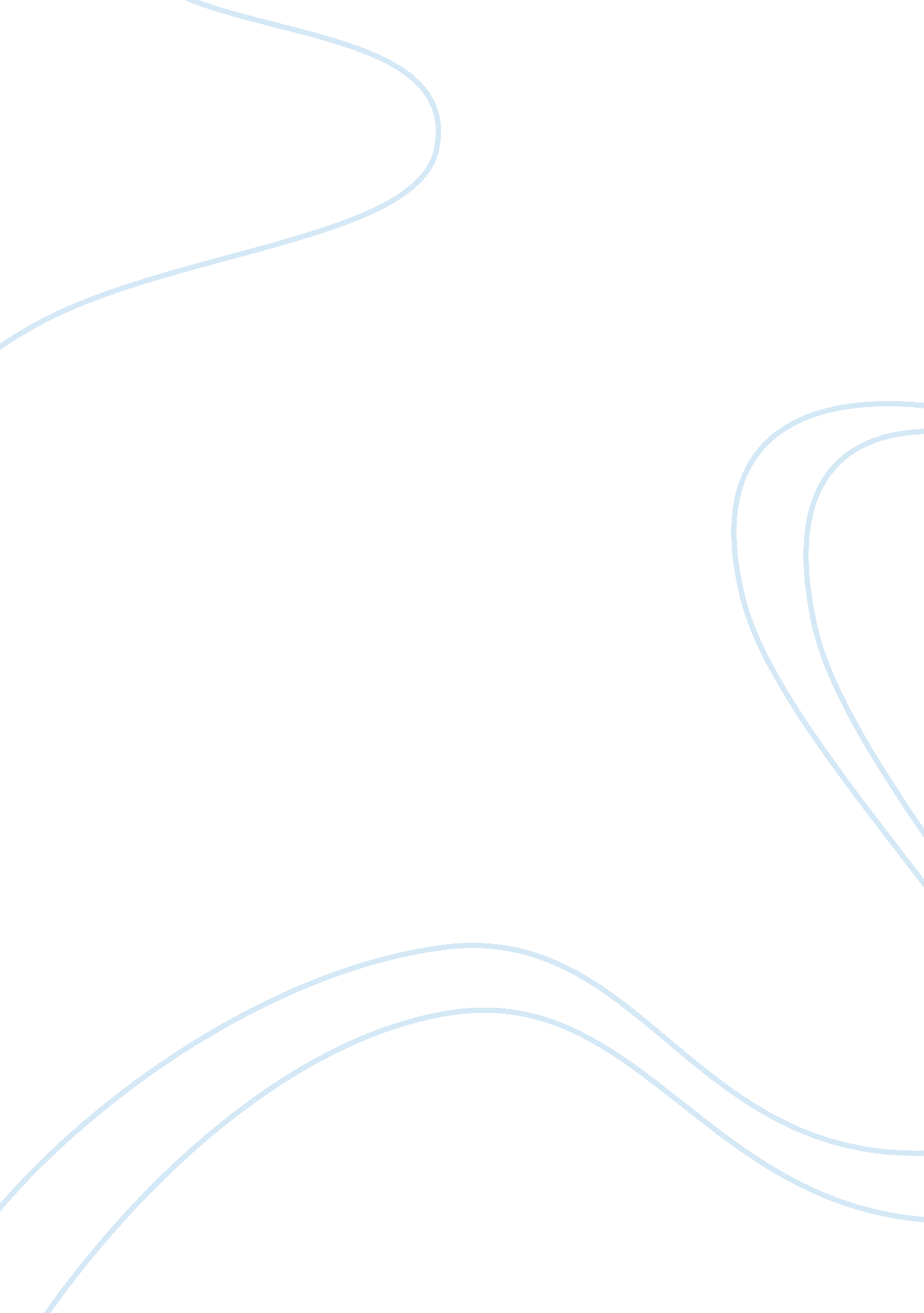 Effectiveness and efficiency of using balanced scorecards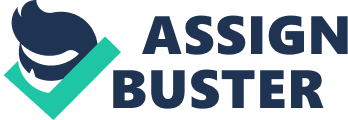 Contents U? O§U„ O? U„ O§U… O? U„ USU? U… U? O±OU…U‡ O§U„ U„ U‡ U? O? O±U? O§O? U‡ U? O¬O? O§U? O§U„ U„ U‡ O®USO± USO§O? U? O? U? O± O? O? O? O§U„ OU„ USU… In the beginning we need to understand what is balanced scorecard. The Balanced Scorecard measures organisational public presentation across four different but linked positions that are derived from the organisation ‘ s vision, scheme, and aims: Financial. How is success measured by our stockholders? Customer. How do we make value for our clients? Procedure. At which processes must we stand out to fulfill our clients and shareAholders? Learning and growing. What employee capablenesss, information systems, and organisational capablenesss do we necessitate to continually better our procedures and client relationships? Equally good as The Balanced Scorecard measures organisational public presentation tool has considered non merely the fiscal consequences to be of import but besides those factors which really drive an organisation towards future successes as mentioned earlier. The tool has given emphasis on the other countries which are required to ‘ balance ‘ the fiscal position in order to acquire a entire position about the organisational public presentation and better the same. The model attempts to convey a balance and linkage between the Financial and the Non-Financial indexs, Tangible and the Intangible steps, Internal and the External facets and Leading and the Lagging index. Balanced Scorecard as Complementary Tool for Management Accounting. Historically, accounting has been the one and merely linguistic communication of concern, the premier mechanism for pass oning the consequences of concern operations. Although fiscal measuring affairs, it today entirely does non give sufficient guiding and measuring evidences for organisation ‘ s success. Now. We need to cognize Defining Critical Success Factors and Measures Four positions: Financial Perspective – How do we look at stockholders? The fiscal position differs from that of the traditional private sector. Private sector fiscal aims by and large represent clear long-range marks for profit-seeking organisations, runing in a strictly commercial environment. Fiscal considerations for public organisations have an enabling or a confining function, but will seldom be the primary aim for concern systems. Success for public organisations should be measured by how efficaciously and expeditiously they meet the demands of their constituencies. Therefore, in the authorities, the fiscal position emphasizes cost efficiency, i. e. , the ability to present maximal value to the client. The fiscal position measuring choice pool to place foremost the organisation ‘ s phase, which would chiefly be one of the three: “ Rapid growing ” organisations – are at the early phases of their life rhythm. “ Sustain ” organisations – organisations that still pull investing and reinvestment, but are required to gain first-class returns on their invested capital. Harvest ” organisations – have reached a mature stage of their life rhythm, where the company wants to reap the investings made in the earlier to phases. The fiscal aims for concerns in each of these three phases are rather different. Fiscal aims in the growing phase will stress gross revenues growing ; gross revenues in new markets and to new clients ; gross revenues from new merchandises and services ; keeping equal disbursement degrees for merchandise and procedure development, systems, employee capablenesss ; and constitution of new selling, gross revenues, and distribution channels. Fiscal aims in the sustain phase will stress traditional fiscal measurings, such as return on capital employed, runing income, and gross border. Investing undertakings for concerns in the sustain class will be evaluated by criterion, discounted hard currency flow, capital budgeting analyses. Some companies will use newer fiscal prosodies, such as economic value added and stockholder value. These prosodies all represent the authoritative fiscal aim — -earn first-class returns on the capital provided to the concern. The fiscal aims for the crop concerns will emphasize hard currency flow. Any investings must hold immediate and certain hard currency paybacks. The end is non to maximise return on investing, which may promote directors to seek extra investing financess based on future return projections. Virtually no disbursement will be done for research or development or on spread outing capablenesss, because of the short clip staying in the economic life of concern units in their “ harvest ” stage. Some of the aims together with a measuring steps Aims Measures Survive Cash flow Prosper Addition in market portion Profitableness Tax return on equity Cost leading Unit of measurement Cost Customer Perspective – How should we look to our clients? The client position addresses the inquiry of how the house is viewed by its clients and how good the house is functioning its targeted clients in order to run into the fiscal aims. By and large, clients view the house in footings of clip, quality, public presentation, and cost. Most client aims fall into one of those four classs. The client position typically includes several generic steps of the successful results from a well-formulated and enforced scheme. The generic result steps include client satisfaction, client keeping, new client acquisition, client profitableness, and market and history portion in targeted sections. While these steps may look to be generic across all types of organisations, they should be customized to the targeted client groups from whom the concern unit expects its greatest growing and profitableness to be derived. Market and Account Share: it particularly for targeted client sections reveals how good a company is perforating a coveted market. Customer Retention Clearly, a desirable manner for keeping or increasing market portion in targeted client sections is to retain bing clients in those sections. Customer Acquisition Companies seeking to turn their concern will by and large hold an aim to increase their client base in targeted sections. The client acquisition step paths, in absolute or comparative footings, the rate at which a concern unit attracts or wins new clients or concern. Customer acquisition could be measured by either the figure of new clients or the entire gross revenues to new clients in these sections. Customer Satisfaction Both client keeping and client acquisition are driven from run intoing clients ‘ demands. Customer satisfaction steps provide feedback on how good the company is making. Customer Profitability Activity-based cost ( ABC ) systems license companies to mensurate single and aggregative client profitableness. Companies should desire more than satisfied and happy clients ; they should desire profitable clients. A fiscal step, such as client profitableness, can assist maintain customer-focused organisations from going customer-obsessed. . The value proposition is the cardinal construct for understanding the drivers of the nucleus measurings of satisfaction, acquisition, keeping, and market and history portion. For illustration, clients could value short lead times and on-time bringing. They could value a changeless watercourse of advanced merchandises and services. Or they could value a provider able to expect their demands and capable of developing new merchandises and attacks to fulfill those emerging demands. Aims Measures New merchandises % of gross revenues from newer merchandises Customer relationship % of maintained clients Responsive supply On clip Delivery Internal Business Processes Perspective – What must we stand out at? Internal Business Processes: This position focuses on the internal concern consequences that lead to fiscal success and satisfied clients. To run into organisational aims and clients ‘ outlooks, organisations must place the key concern procedures at which they must stand out. Key procedures are monitored to guarantee that results will be satisfactory. Internal concern procedures are the mechanisms through which public presentation outlooks are achieved. The internal concern procedure position reveals two cardinal differences between traditional and the Balanced Scorecard approaches to public presentation measuring. Traditional attacks effort to proctor and better bing concern procedures. The 2nd going of the Balanced Scorecard attack is to integrate invention processes into the internal concern procedure position. Traditional public presentation measuring systems focus on the procedures of presenting today ‘ s merchandises and services to today ‘ s clients. They attempt to command and better bing operations – the short moving ridge of value creative activity. But the drivers of long-run fiscal success may necessitate the organisation to make wholly new merchandises and services that will run into the emerging demands of current and future clients. The invention process-the long-wave of value creative activities, for many companies, a more powerful driver of future fiscal public presentation than the short-run operating rhythm. Some of the aims together with a measuring steps Aims Measures Manufacturing excellence Cycle clip per unit Safety incidence index Number of accidents Increase design productiveness Engineering efficiency Reduce Product launch holds Actual launch day of the month vs. Plan 4-Learning and Growth Perspective – Can we continue to better and make value? Learning and Growth: This perspective looks at the ability of employees, the quality of information systems, and the effects of organisational alliance in back uping achievement of organisational ends. Procedures will merely win if adequately skilled and motivated employees, supplied with accurate and timely information, are driving them. This perspective takes on increased importance in organisations, like those of the PEA members that are undergoing extremist alteration. In order to run into changing demands and client outlooks, employees may be asked to take on dramatically new duties, and may necessitate accomplishments, capablenesss, engineerings, and organisational designs that were non available earlier. Organizational acquisition and growing come from three chief beginnings: people, systems, and organisational processs. The fiscal, client, and internal concern procedure aims on the Balanced Scorecard will typically uncover big spreads between bing capablenesss of people, systems, and processs and what will be required to accomplish marks for discovery public presentation. To shut these spreads, concerns will hold to put in re-skilling employees, heightening information engineering and systems, and alining organisational processs and modus operandis. Aims Measures Technology leading Time to develop newer merchandises Manufacturing acquisition Time to new procedure adulthood Merchandise focal point % of merchandises stand foring 80 % of gross revenues The Four Positions: Cause and Effect Relationship The four positions as mentioned above are extremely interlinked. There is a logical connexion between them. The account is as follows: If an organisation focuses on the acquisition and the growing facet, it is decidedly traveling to take to better concern procedures. This in bend would be followed by increased client value by bring forthing better merchandises which finally gives rise to improved fiscal public presentation. The Balanced Scorecard Model Explanation: – Following stairss are to be taken so as to use the Balanced Scorecard as a strategic direction tool: The major aims are to be set for each of the positions. Measures of public presentation are required to be identified under each of the Objectives which would assist the organisation to recognize the ends set under each of the positions. The following of import measure is the scene of specific marks around each of the identified key countries which would move as a benchmark for public presentation assessment. The appropriate schemes and the action plans that are to be taken in the assorted activities should be decided so that it is clear as to how the organisation has decided to prosecute the pre-decided ends. Because of this ground, the Balanced Scorecard is frequently referred to as a design of the company strategies. Figure – The Main Framework of Balanced Scorecard Balanced Scorecard as a Measurement Tool The Balanced Scorecard provides directors with the thorough instrumentality they need to voyage to future competitory success. Today, organisations are viing in complex environments so that an accurate apprehension of their ends and the methods for achieving those ends is critical. The Balanced Scorecard translates an organisations ‘ mission and scheme into a comprehensive set of public presentation steps that provides the model for a strategic measuring and direction system. The Balanced Scorecard enables companies to track fiscal consequences while at the same time supervising advancement in constructing the capablenesss and geting the intangible assets they need for future growing. Finally, it has to be mentioned that the Balanced Scorecard is non merely a measuring system, but comprises a whole new manner of looking at concern. During the execution of a Balanced Scorecard, it requires so many betterment attempts throughout the organisation that it might be called a whole new direction system. Balanced Scorecard as a Strategic Management System The Balanced Scorecard emphasizes that fiscal and non-financial steps must be portion of the information system for employees at all degrees of the organisation. Front-line employees must understand the fiscal effects of their determinations and actions ; senior executives must understand the drivers of long-run fiscal success. The Balanced Scorecard should interpret a concern unit ‘ s mission and scheme into touchable aims and steps. The steps represent a balance between external steps for stockholders and clients, and internal steps of critical concern procedures, invention, and larning and growing. The steps are balanced between outcome measures-the consequences from past efforts-and the steps that drive future public presentation. The Balanced Scorecard is more than a new measuring system. Advanced companies use the scorecard as the cardinal, forming model for their direction procedures The existent power of the Balanced Scorecard, nevertheless, occurs when it is transformed from a measuring system to a direction system. The four chief stairss in constructing up a scheme utilizing the Balanced Scorecard are: clarifying and interpreting vision and scheme communication and associating strategic aims and steps planning, puting marks, and alining strategic enterprises Enhancing strategic feedback and acquisition. Figure – Balanced Scorecard as a Strategic Framework for Action THE STRATEGY Map and Balanced SCORECARD The development of strategic aims and steps across the four Balanced Scorecard perspectives should follow a logical patterned advance. First, place the long-term fiscal aims, the ultimate finish for the scheme. Then, in the cusAtomer position, select the targeted clients for the new scheme and the aims for the value proposition offered to pull, retain, and turn the concern with the clients. In the procedure position, choice aims that create and present the client value proposition and besides better productiveness and effiAciency, cardinal drivers of several fiscal steps. Finally, place the employee accomplishments, information demands, and company civilization and alliance that would drive betterment in the critical procedures. Companies represent these linkages with a image called a scheme map, which illustrates the causal relationships among the aims in the four Balanced Scorecard perspectives. Companies by and large start their Balanced Scorecard undertakings by constructing a scheme map that contains the word statements of their strategic aims in the four positions and the linkAages among them. A general templet for building scheme maps is shown herewith. At first, this diagram may look intimidating, but they will work consecutive through the four Balanced Scorecard perspectives get downing with fiscal at the top and concludAing with the acquisition and growing aims that are the foundation for any scheme. After depicting how to take aims for the four positions, we provide a specific illustration of how Metro Bank, the company featured in the chapter-opening sketch, built its scheme map and Balanced Scorecard. Advantages of Using the Balanced Scorecard This tool is being used by several organisations throughout the universe because of certain advantages this scorecard has been able to present which are cited below: It translates vision and scheme into action. It defines the strategic linkages to incorporate public presentation across organisations. It communicates the aims and steps to a concern unit. It aligns the strategic enterprises in order to achieve the long-run ends. It aligns everyone within an organisation so that all employees understand how they support the scheme. It provides a footing for compensation for public presentation. The scorecard provides a feedback to the senior direction if the scheme is working. Drumhead Balanced Scorecard is a scheme driven metering system that traditional fiscal steps can be described as life, but besides current and possible value of a company ( hereafter ) attack, viz. your clients, providers say, employees, procedures, engineering and invention. By its nature, a ) fiscal, B ) the internal concern procedures, degree Celsius ) acquisition and development, and vitamin D ) clients, particularly in the balanced scorecard attack is nil new, the quadruple division. Internal procedures have been the mark of many choice direction systems. By tendencies in the development of acquisition and knowledge direction analysis. Clients besides a assortment of statistical and non statistical studies are capable to. The chief aim of the Balanced Scorecard is an incorporate system with a balanced attack that is derived from an organisation ‘ s strategic aims would let the step is to convey these different positions. The best intervention for a balanced scorecard addresses inquiries can be considered as: A strategic vision and long-run ends for short-run scheme to add ; 1- advanced counsel and strategic direction in visible radiation of several of import path to success ; 2-Effective public presentation measuring ; 3-Day-to-day strategic reappraisal of operations direction in the visible radiation Balanced Scorecard is a scheme driven metering system that traditional fiscal steps can be described as life, but besides current and possible value of a company ( hereafter ) attack, viz. your clients, providers say, employees, procedures, engineering and invention. The end of a balanced scorecard to demo that good at managing inquiries about intervention can be considered as: aˆ? at all degrees of an organisation with the organisation ‘ s overall scheme to place cardinal public presentation indexs help to aline ; aˆ? Strategic vision and long-run ends for short-run scheme linking ; aˆ? Pull offing strategic direction in the light way of assorted advanced and critical success ; aˆ? Day-to-day strategic reappraisal of operations direction in the visible radiation. Balanced Scorecard is a direction tool at the terminal helps executives their most cardinal inquiry: what scheme to implement, particularly when the solution requires a complete inspection and repair. It does supply organisations, frequently for the first clip a clear image of the hereafter and for a way to acquire at that place by. In two instances, are analyzed in this study, DFAS and USPS, we use the Balanced Scorecard and organisational public presentation betterment ensuing from the fact that dramatic betterments in public presentation are portion of the procedure based on the proverb. We saw that a dedicated staff attitude and public presentation excellence that public presentation ends are designed and implemented, and implemented in a mode that leads to betterments in the organisation their committedness to sustainable bar. It takes leading to recognize this is a focussed attack, and that attending to the quality of consequences to day of the month should go on to keep. Balanced Scorecard is no charming slug, but the quality of an attack that may take to a sustainable civilization. The successful execution of the scorecard depends on the cognition of the employees about the advantages of holding it installed. The execution is possible merely with the support for the system from all the employees involved in the existent operation of the concern. To be utile the scorecard must integrate all the schemes of all the divisions of the concern and it must non be biased to any peculiar division. In most instances the engagement from all active divisions is absent, thereby doing it uneffective. U? O§U„ O? U„ O§U… O? U„ USU? U… U? O±OU…U‡ O§U„ U„ U‡ U? O? O±U? O§O? U‡ U? O¬O? O§U? O§U„ U„ U‡ O®USO± USO§O? U? O? U? O± O? O? O? O§U„ OU„ USU… 